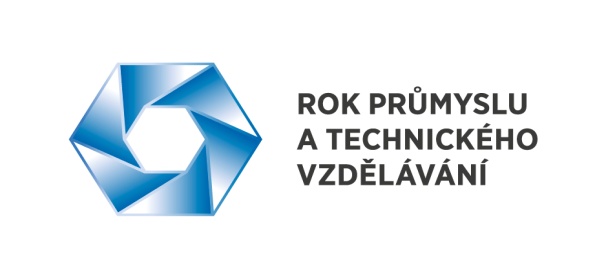 Tisková zprávaZveřejněno: 11. 5. 2015Česko-vietnamské fórum: O Vietnam má zájem více jak šestina exportérůPrezident Svazu průmyslu a dopravy ČR (SP ČR) Jaroslav Hanák zahájil a ukončil dnes svým projevem v pražském paláci Žofín Česko-vietnamské obchodní, investiční a turistické fórum, jehož se zúčastnilo na 150 vietnamských a 250 padesát českých podnikatelů. Fórum organizované SP ČR a Vietnamskou bankou pro investice a rozvoj (BIDV) se uskutečnilo u příležitosti oficiální návštěvy vietnamského prezidenta Truong Tan Sanga v České republice. Vietnamský host zavítal v odpoledních hodinách mezi podnikatele společně se svým hostitelem prezidentem Milošem Zemanem.Za účasti prezidentů obou států byly podepsány dvě významné dohody. Jednalo se o Dohodu o spolupráci mezi Svazem průmyslu a dopravy České republiky a Vietnamskou obchodní a průmyslovou komorou, kterou podepsal prezident SP ČR Jaroslav Hanák a předseda Vietnamské obchodní a průmyslové komory Vu Tien Loc.Podepsáno bylo i Memorandum o komplexní spolupráci mezi Českou exportní bankou a Vietnamskou investiční a rozvojovou bankou, a to generálním ředitelem České exportní banky Karlem Burešem a za vietnamskou stranu Memorandum podepsal předseda představenstva Vietnamské investiční a rozvojové banky Tran Bac Ha.Podnikatelské fórum, na které zavítal i vicepremiér a ministr zahraničních věcí Pham Binh Minh, naznačilo mimořádný zájem našich firem o vietnamský trh a o spolupráci s tamními partnery. Potvrzuje to i šetření SP ČR mezi tuzemskými firmami, podle něhož o vietnamský trh se zajímá více jak šestina z nich. „Východní Asie je pro nás prioritních oblastí, Vietnam je klíčem k této oblasti,“ uvedl Jaroslav Hanák. „Obrat vzájemného obchodu rok od roku roste, bilance je však stále ve prospěch vietnamské strany, což bychom rádi změnili. Poslouží k tomu i dnešní fórum, které bylo především o navazování nových kontaktů a o navazování spolupráce. Důkazem toho je i podpis dvou dohod,“ uvedl Jaroslav Hanák. / Z celkového obratu obchodu za loňský rok v objemu 655 milionů USD představoval vývoz do Vietnamu pouze 85 milionů USD. /Mezi vietnamskými podnikateli byli na Fóru přítomni zástupci takových důležitých firem jako je Vietnam Airlines, PETROVIETNAM či zmíněná banka BIDV, která má v Praze již svou reprezentační kancelář a která projevuje zájem o bankovní licenci pro Českou republiku. Samotný SP ČR podporuje řadu let obchodní spolupráci s Vietnamem, a to zejména formou podnikatelských misí. Od roku 1994 jich pořádal osm za účasti téměř 230 zástupců tuzemských firem. Organizoval i mnoho dalších setkání s vietnamskými delegacemi v České republice. V září letošního roku by měl podle zatím nepotvrzených informací do Vietnamu zavítat předseda Senátu Milan Štěch, kterého by měla doprovázet podnikatelská mise.„Rádi bychom do budoucna doprovodili do Vietnamu i prezidenta Zemana. Svaz je připraven doprovodnou delegaci podnikatelů zorganizovat a vést,“ uvedl Jaroslav Hanák. 